Please fill out the following:           Name: _____________________________________________________________________D.O.B: ______________________________________ Age: __________________________Gender (please tick)			  Male	 Female	   Gender DiverseMobile Number: _____________________________ Home Phone: ____________________Email: _____________________________________________________________________Address: ___________________________________________________________________Suburb: ____________________________________________________________________Current School/TAFE/University/Place of work: _____________________________________Current Year Level/Course/Position: _____________________________________________Career Goals: _________________________________________________________________________________________________________________________________________How did you find out about this opportunity? ___________________________________________________________________________________________________________________________________________________________________________________________ What do you understand the role of a Spectrum Entertainment committee member to be?______________________________________________________________________________________________________________________________________________________________________________________________________________________________What Events would you like to see put on in the City of Casey? Have you ever attended a Spectrum event before? ______________________________________________________ ______________________________________________________________________________________________________________________________________________________________________________________________________________________________Describe your hobbies and activities? ________________________________________________________________________________________________________________________________________________________________________________________________Is there anything that may prevent you from full filling your role as a Spectrum Entertainment member e.g.: study commitments/injuries etc? ________________________________________________________________________________________________________________Please list any relevant experience or personal achievement(s) of which you are particularly proud: _________________________________________________________________________________________________________________________________________________________________________________________________________________________Applications close at 5.00 pm on Monday 3 February 2020For further information please contact the City of Casey 9705 5200. Applications are to be returned to the Youth Engagement Officer, Veronica Stanley via - Post: City of Casey Youth Services
PO BOX 1000
Narre Warren VIC 3805OREmail: vstanley@casey.vic.gov.auYour personal information will be handled in accordance with the Privacy and Data Protection Act 2014 and used for the specified purpose. You can access your personal information by contacting Council’s Privacy Officer on 9705 5200.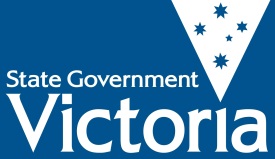 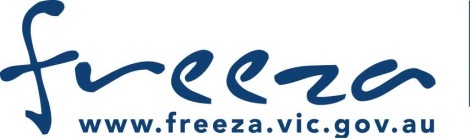 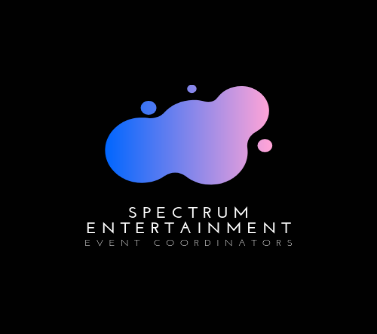 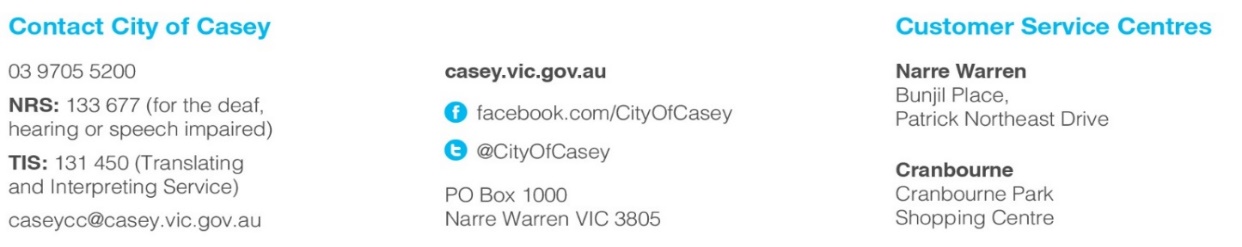 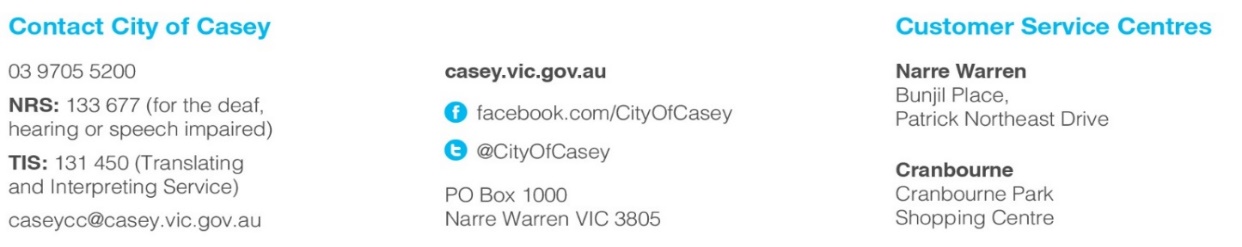 